ΟΙΚΟΝΟΜΙΚΗ ΠΡΟΣΦΟΡΑ Προσφέρω τα ανωτέρω είδη έναντι συνολικού ποσού: ……………………………………………………….………………………………………………………………………………………………………..…………………………………………………………………………………(αναγράφετε συνολικό ποσό συμπεριλαμβανομένου του Φ.Π.Α. ολογράφως)Μαραθώνας ….. / ….. / 2021Ο Προσφέρων                             [Σφραγίδα Επιχείρησης, Υπογραφή Νόμιμου Εκπροσώπου]Προμήθεια φωτοαντιγραφικού χαρτιού Α3, Α4 και χαρτί plotte.CPV:30197643-5«φωτοαντιγραφικό χαρτί»Α/ΑΠΕΡΙΓΡΑΦΗ ΕΙΔΟΥΣΜΟΝΑΔΑ ΜΕΤΡΗΣΗΣΙΔΙΑΙΤΕΡΑ ΧΑΡΑΚΤΗΡΙΣΤΙΚΑ ΣΥΣΚΕΥΑΣΙΑΣΣΥΝΟΛΟ ΠΟΣΟΤΗΤΩΝΤΙΜΗ ΜΟΝΑΔΟΣΑΞΙΑ ΠΡΟΑΞΙΑ ΠΡΟΑ/ΑΠΕΡΙΓΡΑΦΗ ΕΙΔΟΥΣΜΟΝΑΔΑ ΜΕΤΡΗΣΗΣΙΔΙΑΙΤΕΡΑ ΧΑΡΑΚΤΗΡΙΣΤΙΚΑ ΣΥΣΚΕΥΑΣΙΑΣΣΥΝΟΛΟ ΠΟΣΟΤΗΤΩΝΤΙΜΗ ΜΟΝΑΔΟΣΦ.Π.Α.Φ.Π.Α.1Χαρτί Α3 των 80  gr./m2Πακέτα/ δεσμίδεςΔεσμίδες των 500 φύλλων15                €               €               €2Χαρτί Α4 των 80  gr./m2Πακέτα/ δεσμίδεςΔεσμίδες των 500 φύλλων1669               €                €                €3Χαρτί plotteΡολλόςuncoated2               €               €               €ΚΑΘΑΡΗ ΑΞΙΑ:ΚΑΘΑΡΗ ΑΞΙΑ:ΚΑΘΑΡΗ ΑΞΙΑ:ΚΑΘΑΡΗ ΑΞΙΑ:ΚΑΘΑΡΗ ΑΞΙΑ:ΚΑΘΑΡΗ ΑΞΙΑ:€ΦΠΑ 24%:ΦΠΑ 24%:ΦΠΑ 24%:ΦΠΑ 24%:ΦΠΑ 24%:ΦΠΑ 24%:€ΣΥΝΟΛΟ :ΣΥΝΟΛΟ :ΣΥΝΟΛΟ :ΣΥΝΟΛΟ :ΣΥΝΟΛΟ :ΣΥΝΟΛΟ :€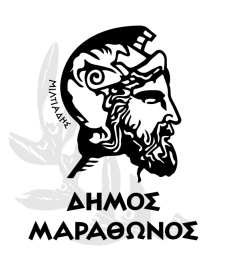 